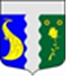 МЕСТНАЯ АДМИНИСТРАЦИЯ ВНУТРИГОРОДСКОГО МУНИЦИПАЛЬНОГО ОБРАЗОВАНИЯ  ГОРОДА ФЕДЕРАЛЬНОГО ЗНАЧЕНИЯ САНКТ-ПЕТЕРБУРГА ПОСЕЛОК ТЯРЛЕВО______________________________________________________________________________РАСПОРЯЖЕНИЕ15 декабря 2023 года             						                                  № 38Об утверждении Плана проведения контрольныхмероприятий по осуществлению внутреннего муниципального финансового контроля вовнутригородском муниципальном образовании города федерального значения Санкт-Петербурга поселок Тярлево на 2024 год.	В соответствии со статьей 269.2 Бюджетного кодекса Российской Федерации,  Порядком осуществления внутреннего муниципального финансового контроля в местной администрации внутригородского муниципального образования Санкт-Петербурга поселок Тярлево, утвержденным Постановлением Местной Администрации муниципального образования поселок Тярлево 11.10.2021 № 24: Утвердить План проведения контрольных мероприятий по осуществлению внутреннего муниципального финансового контроля во внутригородском муниципальном образовании города федерального значения Санкт-Петербурга поселок Тярлево на 2024 год согласно приложению.2.         Контроль за исполнением настоящего Распоряжения оставляю за собой.            3.         Настоящее Распоряжение вступает в силу со дня его принятия.Глава местной администрации          		                                                  А.О. Николаев								       Приложение к Распоряжениюот 15.12.2023 г. № 38План проведения контрольных мероприятий по осуществлению внутреннего муниципального финансового контроля во внутригородском муниципальном образовании города федерального значения  Санкт –Петербурга поселок Тярлево на 2024 год№ п/пОбъект внутреннего муниципального финансового контроляПредмет контрольного мероприятияМетод проведения контрольного мероприятияПроверяемый периодСроки проведения контрольного мероприятия1.Местная администрация внутригородского муниципального образования  города федерального значения Санкт-Петербурга поселок ТярлевоПроверка целевого использования финансовых средств для осуществления отдельных государственных полномочий по организации и осуществлению деятельности по опеке и попечительствуПроверкавыборочнаяс 01.01.2023по 31.12.2023апрель 2024 года2.Местная администрация внутригородского муниципального образования  города федерального значения Санкт-Петербурга поселок ТярлевоПроверка полноты и достоверности отчетности о реализации муниципальных программ Местной администрации внутригородского муниципального образования города федерального значения Санкт- Петербурга  поселок ТярлевоПроверкавыборочнаяс 01.01.2023по 31.12.2023август 2024 года3.Местная администрация внутригородского муниципального образования  города федерального значения Санкт-Петербурга поселок ТярлевоПроверка целевого использования финансовых средств для осуществления отдельных государственных полномочий по составлению протоколов об административных правонарушенияхПроверкавыборочнаяс 01.01.2023по 31.12.2023сентябрь 2024 года4.Местная администрация внутригородского муниципального образования  города федерального значения Санкт-Петербурга поселок ТярлевоПроверка составления бюджетной отчетности и ведения бюджетного учета главными распорядителями бюджетных средств бюджета Местной администрации внутригородского муниципального образования города федерального значения Санкт- Петербурга  поселок ТярлевоПроверкавыборочнаяс 01.01.2024по 30.06.2024ноябрь 2024 года